26.1.21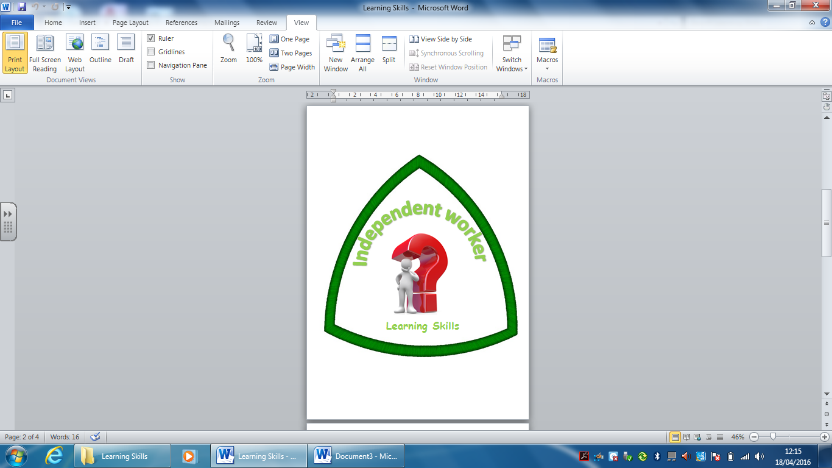 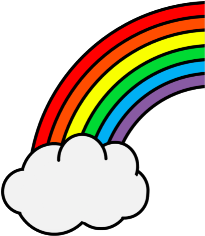 WALT – Add 2 numbers together to make 4Can you find 2 different ways to make 4? 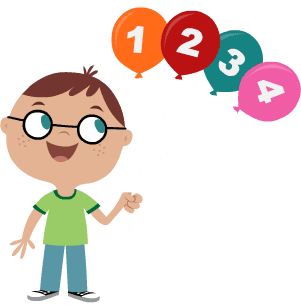 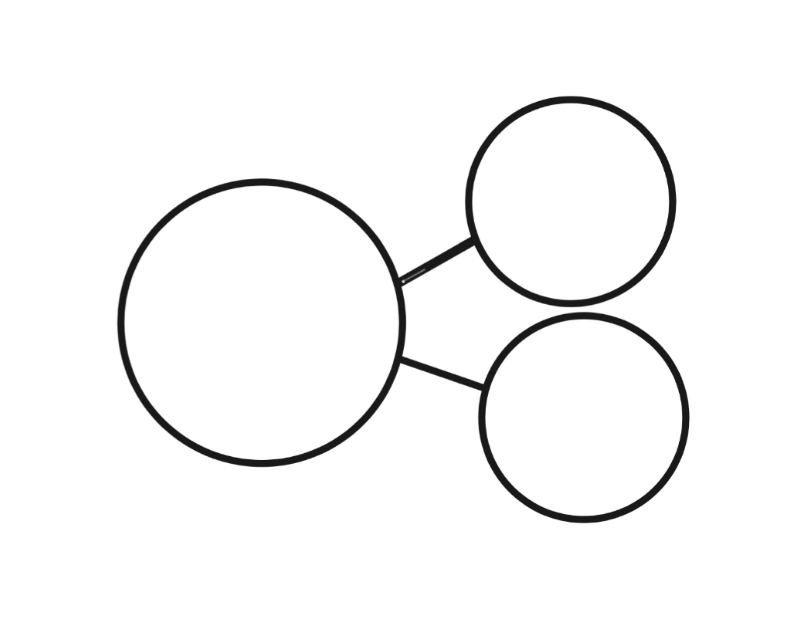                 _________ + _________ = _________	    ______________________________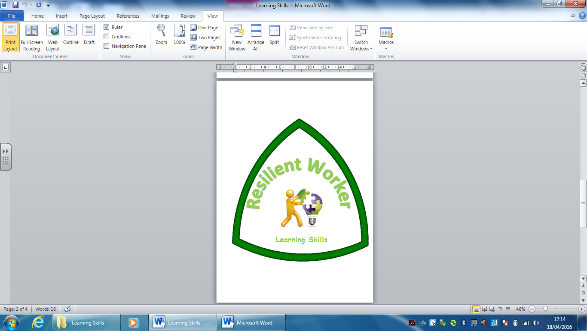 